Édition du 24 janvier 20213e Dimanche du temps ordinaireDISCIPLE-MISSIONNAIREPour créer le bonheur …J’ai une parole qui console (Mt 5,4)AGENDA PAROISSIALJANVIERJusqu’au 5 fév. :   BUREAU PAROISSIAL FERMÉJusqu’au 8 fév. :   COMPTOIR PAROISSIAL FERMÉ BUREAU PAROISSIAL EN TELETRAVAIL – La secrétaire de la paroisse est actuellement en télétravail jusqu’au 8 février. Si urgence, laissez un message pour un retour d’appel.FIN DE LA SEMAINE DE PRIÈRE POUR L’UNITÉ DES CHRÉTIENS25 JANVIER 2021« Demeurez dans mon amour et vous porterez du fruit en abondance » (Jean 15,5-9)  La Semaine de prière pour lúni9té des chrétiens se termine ce lundi 25 janvier, mais l’œuvre d’unification des chrétiens doit se poursuivre. Construire l’unité, c’est répondre au désir ardent de Jésus et témoigner de son Amour (cf. Jn 17,21)Puissions-nous porter des fruits abondants et créer de nouvelles façons de vivre, avec respect de toute la création et en communion avec elle.DÉBUT DU CHAPELET EN FAMILLE ce dimancheA compter de ce dimanche 24 janvier, dès 18h45, et tous les 4e dimanche du mois, toute la communauté est invitée à se réunir via ZOOM (voir la page Facebook de la paroisse), pour réciter le chapelet en famille. Ensemble, nous offrirons à Marie à nos intentions personnelles et celles du monde. Les jeunes qui se préparent à vivre éventuellement un sacrement sont spécialement invités à se joindre à ce temps de prière.OYEZ ! OYEZ !  MESSAGE IMPORTANTINSCRIPTION DES JEUNES POUR LES CATÉCHÈSESVous pouvez inscrire votre enfant à la formation aux catéchèses si vous souhaitez qu’il reçoive ses sacrements de base : pardon – première communion – confirmation. Des places sont encore disponibles le samedi. Vous trouverez le formulaire d’inscription sur le site internet de la paroisse, onglet ‘’formation’’. Les rencontres se feront par ZOOM.  Si votre enfant est en 2e année scolaire, il peut débuter ses parcours. Infos : Dominique 514-453-5662 p. 224DIMANCHE DE LA PAROLE DE DIEUBien plus qu’un livre ! UNE PAROLE VIVANTE !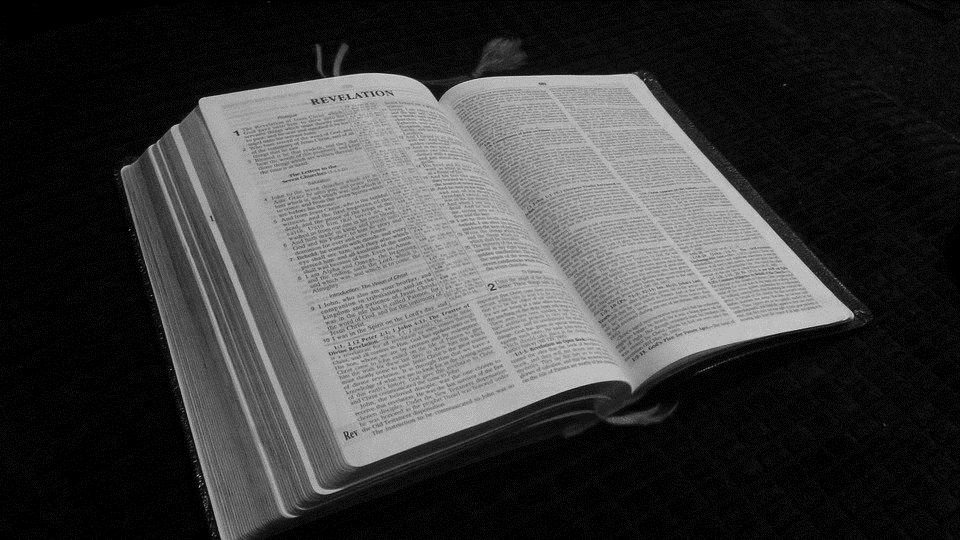 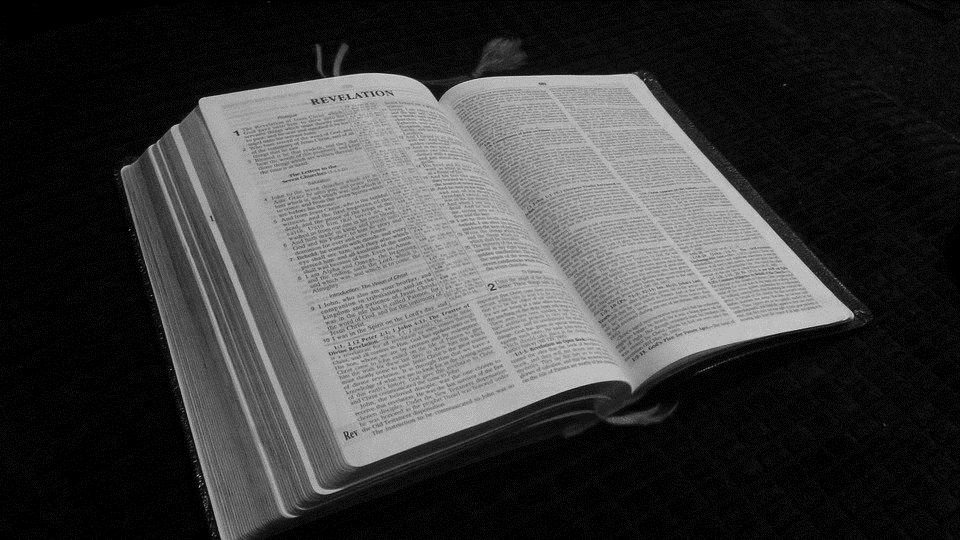 Le dimanche de la Parole est célébré cette année ce dimanche 24 janvier 2021.  Même si nous écoutons la Parole à tous les dimanches, le pape François a établi le troisième dimanche du temps ordinaire comme dimanche de la Parole pour permettre « de faire revivre à l’Église le geste du Ressuscité qui ouvre également pour nous le trésor de sa Parole afin que nous puissions être dans le monde des annonciateurs decette richesse inépuisable » (Lettre apostolique Aperuit Illis, n.2)Bien plus qu’un livre, la Parole de Dieu est vie : elle est vitale pour nourrir notre relation personnelle et communautaire avec le Seigneur. Elle est indispensable pour remplir notre responsabilité de baptisés et de disciples-missionnaires.  Elle ne peut que nous acheminer vers l’unité des chrétiens. La Parole de Dieu est en mesure d’ouvrir nos yeux pour nous permettre de sortir de l’individualisme qui conduit à l’asphyxie et à la stérilité tout en ouvrant grand la voie du partage et de la solidarité » (Lettre apostolique Aperuit Illis, n. 13). Profitons donc de ce dimanche pour valoriser la Parole de Dieu dans nos communautés chrétiennes afin qu’elle devienne toujours davantage source de vie et lumière sur notre route, et ce, à chaque jour et à chaque dimanche de l’année.  + Noël, évêqueQUETE DOMINICALE : Des paroissiens qui souhaitent soutenir financièrement leur paroisse, particulièrement en ce temps de pandémie, nous font parvenir par la poste un montant d’argent en guise d’offrande dominicale. Le total de ces montants apparaissent ci-dessous. Nous les remercions pour leur grande générosité et pour leur souci de venir en aide à leur paroisse.OFFRANDES  DOMINICALES  reçues via la posteSte-Jeanne-de-Chantal et Ste-Rose-de-Lima :  355,00 $MERCI DE penser à votre communauté !ENCOURAGEONS LE COMMANDITAIRE DE LA SEMAINEPHARMAPRIX10, boul. Don Quichotte, Ville Ile Perrot514-425-9000IL EST POSSIBLE DE SUIVRE LA MESSE DOMINICALE SUR ZOOM LE DIMANCHE À 9H30Vous devez aller sur Facebook de la paroisse Ste-Jeanne-de-Chantal et cliquez sur ZOOMVeuillez noter que, jusqu’à nouvel ordre, les messes sur semaine seront célébrées en privé par notre pasteurCÉLÉBRATIONS EUCHARISTIQUESSemaine du 24 janvierSAMEDI 23 –   Pierre Ethier  / parents et amisDIMANCHE 24 – 3e Dimanche du temps ordinaire (suivre sur ZOOM) 9h30                Guy A. Paquette / parents et amis		        Lorraine Roy / parents et amis ( Pincourt )LUNDI 25         Pierrette Lepage / parents et amis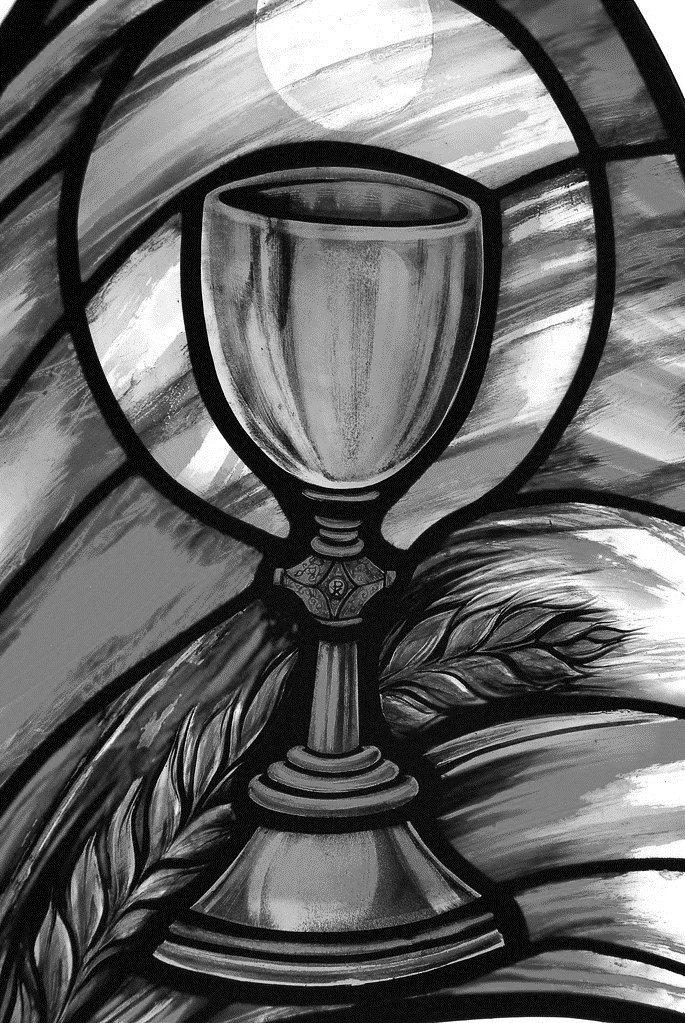 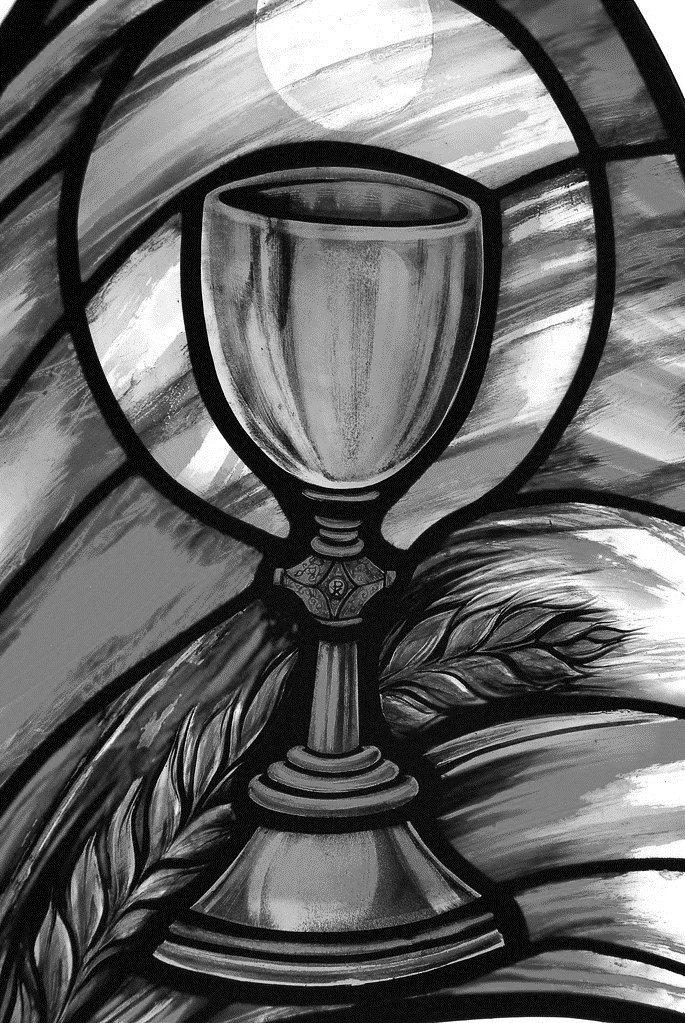 MARDI 26        Fernande Allard / parents et amisMERCREDI 27   Richard Hepworth / parents et amisJEUDI 28 	         Pierrette Pommainville / parents et amisVENDREDI 29   Yolande Roy / parents et amisSAMEDI 30        Roger Dagenais / parents et amisDIMANCHE 31– 4e Dimanche du temps ordinaire (suivre sur ZOOM) 9h30		       Eveline Lacombe / son époux MarienSAINTS de la SEMAINELundi 25 – Conversion de St Paul, apôtreMardi 26 – Sts Timothée et Tite, évêquesJeudi 28 – St Thomas D’Aquin, prêtre et docteur de l’ÉgliseINTENTIONS DE PRIÈRE DU SAINT-PÈRE – Janvier 2021Intentions de prière d’évangélisation : La fraternité humainePour que le Seigneur nous donne la grâce de vivre en pleine fraternité avec nos frères et sœurs d’autres religions, en priant les uns pour les autres, ouverts à tous.Bon Dimanche !  Bonne semaine !  Père Jean-Olivier et l’équipe pastoraleMERCI DE RESPECTER LES CONSIGNESMASQUE OBLIGATOIRE POUR TOUSDans votre banc, vous pouvez l’enlever POUR PARLER et CHANTER : vous gardez votre masqueEN CAS DE TOUX, NE VOUS PRESENTEZ PAS A L’EGLISERespecter la distanciation sociale de 2 m (6 pi.)Nettoyer les mains à l’entrée.Déposez vos Prions et feuillet dans le bac bleu à la sortieCHANGEMENT A L’HORAIRE DE MESSENouvel horaire des messes jusqu’au 30 avril 2021      SAMEDI :   église Sainte-Jeanne-de-Chantal à 17h00 DIMANCHE :   église Ste-Rose-de-Lima à 9h30 et 16h00    	            église N.D. de Lorette à Pincourt à 11h15RÉSERVATION DE MESSE Utilisez les enveloppes à votre disposition à l’entrée de l’église. Complétez les infos, déposez votre argent et remettez l’enveloppe dans le panier de quête. On communiquera avec vous pour confirmer la date. Vous pouvez aussi vous présenter au bureau réserver une messeQUETE DOMINICALE : Des paroissiens qui souhaitent soutenir financièrement leur paroisse, particulièrement en ce temps de pandémie, nous font parvenir par la poste un montant d’argent en guise d’offrande dominicale. Le total de ces montants apparaissent ci-dessous. Nous les remercions pour leur grande générosité et pour leur souci de venir en aide à leur paroisse.EN PRÉPARATION A LA CONFIRMATIONIl y a présentement en notre paroisse seize (16) jeunes qui cheminent vers le sacrement de Confirmation qui sera célébré en février 2021. Ces jeunes ont besoin que nous les accompagnions dans cette démarche, en les portant dans nos prières. Demandons à l’Esprit-Saint de répandre sur eux sa lumière et sa force. INHUMATIONS DES DÉFUNTS DANS NOS CIMETIÈRESLes cimetières sont enfin ré-ouverts pour les inhumations, toutefois avec certaines restrictions. COVID-19 oblige, nous devons appliquer les règles suivantes – un maximum de 50 personnes, le port des masques et la distanciation de 2 mètres pour les personnes n’habitant pas le même domicile. Les inhumations peuvent être effectuées du lundi au samedi inclusivement de 10h à 15h.  Idéalement, vos demandes nous sont transmises au moins 5 jours ouvrables avant la date souhaitée ainsi que la réception des documents et autorisations nécessaires à l’inhumation.Les heures de bureaux pour les cimetières sont les lundi et mardi de 8h30 à 16h30 et le mercredi de 8h30 à 12h00 (fermé le midi).  Vous pouvez rejoindre la responsable Micheline L. Morency,  à cimetière@paroissesjc.org ou 514-453-5662 p. 226  CINÉMA FAMILIAL – LES P’TITES VUES DE ROSECe dimanche -------., vous êtes invités à venir visionnerle magnifique film : ------------, à l’église Ste-Rose-de-Lima. Jus et popcorn seront offerts. Belle activité de fraternité à vivre en famille. Tous sont bienvenus à ce Ciné club. On vous attend !Depuis le 1er janvier 2020, des changements importants dans les actes de baptême, de mariage, de funérailles et de sépulture, ont été apportés. Les formulaires pré-imprimés des registres paroissiaux en usage dans toutes les paroisses du Québec ont été remaniés. Parmi les changements apportés, le plus remarquable est que désormais, seul le curé signera les actes dans les registres afin d’attester de la véracité des informations et du fait que la célébration a bel et bien eu lieu. Ainsi, lors d’un baptême, la signature des parents, du parrain et de la marraine ne sera plus requise. Lors des funérailles ou d’une inhumation, la signature de témoins ne sera plus requise. Pour les mariages, les époux et les témoins continueront de signer le document d’enregistrement civil du mariage (DEC-50).Nous profitons de l’occasion pour rappeler que les registres paroissiaux ne sont pas accessibles pour les recherches généalogiques. (Jean Trudeau, prêtre, chancelier)INHUMATIONS DURANT LA PÉRIODE D’HIVERVeuillez prendre note que pour la période hivernale et ce jusqu’au 30 avril 2020, il n’y aura pas d’inhumations de cendres dans les cimetières Ste-Rose-de-Lima et Ste-Jeanne-de-Chantal.DEFIBRILLATEURS DISPONIBLES à nos deux églisesPour la sécurité de tous en cas d’urgence, chacune des églises est maintenant munie d’un défibrillateur situé à l’entrée de la sacristie à SJC et à l’entrée du presbytère à SRL.COMMUNION ET VISITE AUX MALADES ET PERSONNES ÂGÉESDes malades, des personnes âgées, des personnes à mobilité réduite, aimeraient sans doute recevoir la visite d’un bénévole ou recevoir la communion. Si vous connaissez de  ces personnes n'hésitez pas à communiquer avec nous (514-453-5662 p. 224).  Un comité a été formé pour offrir ce service. Aussi, il est toujours possible de demander à notre pasteur Gabriel pour recevoir le sacrement du pardon et/ou le sacrement des malades. Si vous saviez le don de Dieu, vous n'hésiteriez plus à Le demander !POLITIQUE PAROISSIALE - TOLÉRANCE ZÉRO - Violence, abus et injustices, harcèlement sont des réalités présentes dans notre société, dans les milieux de travail. Celles-ci portent atteinte à l’intégrité et la réputation. Afin de prévenir de tels phénomènes, notre paroisse a cru bon adopter la politique TOLÉRANCE ZÉRO à cet égard. Toute plainte à cet effet peut être rapportéeà une personne en autorité de notre paroisse.CHAPELLE D’ADORATIONVous êtes invités à venir veiller, seul ou en couple, chaque jeudi entre 8h et 20h00, devant le Très-Saint-Sacrement, dans la chapelle de l’église Sainte-Rose-de-Lima (entrée par le côté de l’église). Si vous désirez vous engager à consacrer une heure par semaine pour l’adoration, contactez Monique au 514 453-7565.COLUMBARIUMS FALAISE À STE-JEANNE-DE-CHANTALDes niches au Columbarium du cimetière Ste-Jeanne-de-Chantal situésur le premier talus du cimetière de la Falaise sont encore disponibles. Pour des informations, communiquer avec Micheline L. Morency au514-453-5662 p. 226 ou par courriel à cimetière@paroissesjc.orgEn ce mois d’octobre, mois d’action de grâces, vous pouvez apporter dans notre garde-manger ou au bureau paroissial, des denrées non périssables afin de nous permettre d’aider les plus défavorisés de notre communauté. Merci d’aider nos frères et sœurs dans le besoin.« J’avais faim et vous m’avez donné à manger »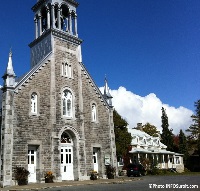 VOICI MLLE JEANNE Dans le cadre des journées de la culture en septembre dernier, sur le site patrimonial Sainte-Jeanne-de-Chantal, les visiteurs devaient choisir la fleur emblème du site. C’est une hémérocalle du nom de Mademoiselle Jeanne qui fut désignée, faisant ainsi référence à la Jeanne de Sainte-Jeanne-de-Chantal.De plus, une pouponnière pour plantes a été installée près du presbytère prête à accueillir des plantes en prévision des jardins du site qui seront développés au printemps. Des plantes peuvent y être apportées dès maintenant. Infos :  M. Pascal Berthelot au 514-425-1093 ou berduc@bell.net.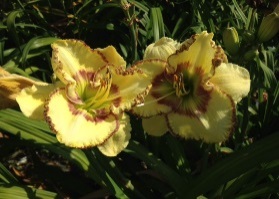 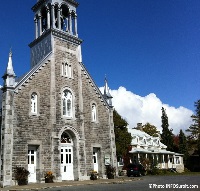 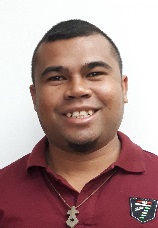 